ZÁKLADNÍ ŠKOLA A MATEŘSKÁ ŠKOLA BŘEZNÍKBŘEZNÍK 89675 74Roční plán Vnitřní řád ŠD Zásady Oddělení Markéta Daňhová Monika Kleisnerová Simona Volaříková Monika Novotná Vladislava Höschlová Monika Messnerová Helena Čapková Jana Fingrová Helena Štanglová JídelníčekVnitřní řád ŠJ Alergeny Naše dobroty Fotogalerie Školská rada Volby do školské rady Spolek přátel školy Mendelova CELOROČNÍ TÉMATICKÝ PLÁN ŠDŠkolní rok 2019/2020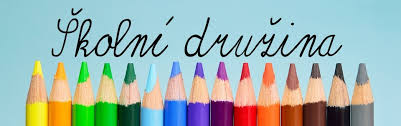 Cíle:Výchova každého dítěte v harmonicky rozvinutého člověka pomocí složek výchovySebeobsluha a adaptace v novém prostředí Upevňování zdravého životního stylu Posilování komunikačních schopností Podílení se na vytváření a respektování společných pravidel soužití Vytváření takového prostředí ve školní družině, kam budou děti rády chodit, budou se cítit spokojeně a uvolněně Zvyšování sociálních kompetencí Provoz ŠD: 11:05 – 16:00h.Režim dne v ŠD: 11:10 – 11:40h.: Oběd, 11:40 – 13:00h.:  Polední klid, odpočinková činnost  - odstraňování únavy žáků z vyučování - optimální řešení odpočinku dle individuálních potřeb dětí - vytváření celkové duševní pohody dětí (odpočinek na koberci, klidné hry, prohlížení obrázků, četba knih a časopisů, poslech, rozhovory, vyprávění, stolní a společenské hry) - hádanky, kvízy, křížovky, pranostiky - práce s dětskými časopisy - tvořivé konstruktivní hry, kvarteto, pexeso.13:00 – 14:00h.: Zájmová činnost -sportovní - přírodovědná - estetická 14:00 – 15:00h.: Rekreační činnost, sportovní činnost, vycházky  - vydatná pohybová aktivita na čerstvém vzduchu dle fyzické zdatnosti dětí s přihlédnutím k aktuálnímu zdravotnímu stavu a aktuálnímu počasí - účinné využívání sportovního náčiní, her a hraček - tělovýchovné chvilky, volné hry dle vlastního výběru, řízené soutěživé hry, pohybové hry 15:10 – 15:30h.: Hygiena, svačina15:30 – 16:00.: Volné zaměstnání dle výběru dětí, příprava na vyučování, úklid oddělení, odchody dětíCeloroční projektPodzimTematické okruhy: začátek školního roku, škola (poznej a orientuj se ve škole, okolí školy, okolí družiny), třída, ŠD, ŠJ (stolování, hygiena stolování – hygiena rukou, pravidla stolování, zdravá strava), pravidla slušného chování (mezilidské vztahy, zdravení, poděkování, úcta), příroda na podzim, estetika (barvy podzimu, výtvarné a pracovní techniky, práce s přírodninami), literatura (četba na pokračování).Cíle: rozšiřování slovní zásoby a vědomostních obzorů, vyjasnění vztahu dítě – dospělý, vytváření vztahů dětí mezi sebou, eliminace nebezpečí na silnici, osvojení si metod práce s informacemi, rozvoj estetického cítění, získávání nových poznatků použitelných v dalším životěZÁŘÍ:  Téma – Jsme jedna rodina-        seznámení dětí s novým prostředím, s novým režimem a s novými kamarády-        seznámení dětí s bezpečností při aktivitách ve ŠD-        výzdoba družiny-        poznávací vycházky po okolí-        učíme se bezpečnému chování na komunikacích-        základy společenského chování-        základní hygienická pravidla-        pohybové hry v místnosti-        míčové hry na hřišti (učíme se pravidla)ŘÍJEN:  Téma – Vyrážíme do přírody-        vycházky do přírody (poznávání přírodnin, zvířat, ptáků, sběr přírodnin)-        přírodovědné hádanky a kvízy-        pohybové hry na fotbalovém a víceúčelovém hřišti -        práce s přírodním materiálem, kreslení ve volné příroděLISTOPAD:  Téma – Potřebujeme draka, knížku a pastelky-        četba oblíbených knih dětí-        návštěva školní knihovny-        beseda s dětmi na téma „Moje oblíbená knížka nebo časopis“-        literární výchova – malování, čtení a dramatizace pohádek, hádání pohádek-        malujeme pohádky-        rozvíjení slovní zásoby (didaktické hry, doplňovačky, křížovky, jazykolamy)ZIMATematické okruhy: zimní sporty, příroda (pozorování, přezimující ptactvo, krmení ptáků), zdraví (otužování, zdravá strava, skladba jídelníčku, ovoce, hygiena stolování), tradice a zvyky (Advent, Vánoce, Tři králové, Masopust, zpěv a poslech koled), estetika (zimní barvy, výtvarné a pracovní techniky), literatura (četba na pokračování).Cíle: osvojení si metod práce s informacemi, získávání nových poznatků, rozvoj estetického cítění, rozšiřování znalostí a dovedností, využití praktických zkušeností, účelné trávení volného času, rozvoj pohybu, uvolnění, relaxace, rozvoj individuálních schopnostíPROSINEC:  Téma – O Vánocích se plní naše přání-        pohybové hry na sněhu-        vycházky po okolí -        přírodovědné vycházky – staráme se o zvířata v zimě-        vánoční tvořivé dílny, píšeme dopis „Ježíškovi“ -        vánoční výzdoba ŠD, vánoční stromek-        pečeme vánoční cukroví-        „Čertovský rej“ -        čekání na Ježíška LEDEN:  Téma – Dovádíme na sněhu-        sportovní vycházky – sáňkování, bobování-        přírodovědné vycházky – staráme se o zvířata v zimě-        tvoříme paní Zimu – různé výtvarné technikyÚNOR:  Téma – Letem celým světem-        úcta ke každému povolání – význam pro společnost-        čím chci být, až vyrostu – kreslíme obrázek-        vztah k hendikepovaným dětem (rozhovory, komunikační hry)-        vycházky se sportovní tematikou-        hry se sněhem-        volné hry dětí venku i v družině-        víte, co je Masopust?JAROTematické okruhy: sport, příroda (pozorování, jarní květiny, kvetoucí stromy, mláďata, hnízdění ptáků, přírodovědné vycházky), komunikace (verbální, neverbální, porozumění, chápání druhých, empatie), domov, rodina (rodiče, sourozenci, prarodiče, úcta ke stáří, bydlení), literatura (četba na pokračování).Cíle: získávání nových poznatků, rozšiřování znalostí a dovedností, zlepšování orientace v prostředí, účelné trávení volného času, rozvoj pohybu a relaxace, ochrana zdraví, rozvoj individuálních schopností, využití praktických zkušeností, rozvoj slovní zásobyBŘEZEN:  Téma – Líná kůže nic nezmůže!-        HV – jarní zpívání-        úklid družiny, kompletace stavebnic a her, úklid hraček-        vycházky do přírody – sledujeme změny v přírodě, kvízy o přírodě-        turistické a zdravotní vycházky do lesaDUBEN:  Téma – Kudy, kam…..-        vycházky zaměřené na orientaci v přírodě-        VV, PV – velikonoční tematika, výzdoba družiny, obyčeje a zvyky-        HV – nácvik velikonočních koled-        jarní hry dětí na hřišti –  skákání panáka, skákání přes gumu, malování křídou, pohybové           hry, míčové hry,-        vycházky na hřiště, do lesa-        volné hry dětí na hřištiKVĚTEN:  Téma – Sluníčko nám svítí a příroda voní-        vycházky do přírody-        Den matek – povídáme si o mamince, výroba dárečku pro maminku-        malování křídou na chodník, jarní hry a sporty-        zápasy a turnaje – soutěžíme v míčových hráchLÉTOTematické okruhy: sport, příroda (přírodovědná vycházka, pozorování, květiny, práce s encyklopedií), zájmy, literatura (četba na pokračování), hudba, barvy (barvocit, letní odstíny), prázdniny (táborové písně, orientace v přírodě a v terénu, první pomoc v přírodě, ochrana zdraví).Cíle: účelné trávení volného času, využívání nových poznatků, zkušeností a dovedností, rozvoj individuálních schopností ČERVEN:  Téma – Prázdniny klepou na dveře-        Mezinárodní Den dětí – netradičně sportovní odpoledne na hřišti-        povídáme si o prázdninách-        vyhodnocení celoročních akcíPRŮBĚŽNĚ:-        opakování a procvičování učiva formou her-        příprava na vyučování-        opakování zásad bezpečnosti a ochrany zdraví-        zlepšování komunikace a společenského chování-        rozvíjení ohleduplnosti-        pěstování kamarádských vztahů a tolerance-        výchova k péči o estetické prostředí ŠD-        společná četba v rámci poledního klidu, popř. poslech-        interaktivní a výukové programy-        činnost výtvarná, pracovní, estetická a hudební